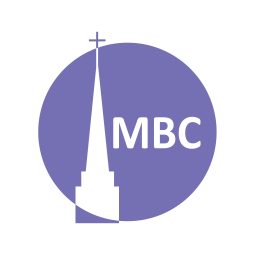 OVERVIEW: Acts 1–12CONTEXT: If we are not an Acts 1:8 church, the Lord will make us an Acts 8:1 church! Through the “great persecution” the Lord ensured the Word (Gospel) kept going out. Ch. 8 is about it reaching Judea and Samaria, and starting with the Ethiopian, beginning to reach the very ends of the earth, through the Deacon PhilipFIRST, A.M. SERMON RECAP (Stephen)Who was Stephen?  He was the first…?How does Stephen exemplify “truth on fire”?What does the Bible say about why some people hate truth so much?How are Stephen and Jesus similar?Why did his face shine “like an angel”?In our day do you think we are an Acts 1:8 church or risk becoming an Acts 8:1 church? What does he teach us about persecution?READ: Acts 8:26–40QUESTIONS: Because of the Queen of Sheba (1 Ki 10) it is thought that a Jewish community was founded in Ethiopia.  That is why an Ethiopian was worshipping in Jerusalem (v. 27).V. 26- How does the Lord’s wisdom not always make human sense (e.g. “this is a desert place)? (Prov 3:5–8). Why should we always trust Him? What did the Lord know (v. 27a). Can you share a time when something like this happened to you?The Ethiopian was a eunuch. What did Jesus say about this (Mt 19:12)? When talking about the LGBT agenda, why shouldn’t we include the rare instances of the I?V.28- People who are seeking after the Lord are usually asking profound questions and reading Scripture. In this case he’s reading Isaiah in a chariot—as you do!V.29-If we don’t obey the Spirit’s promptings, relying on our own wisdom instead (v. 26), what will we miss?V. 30- Thinking of last week’s study (Acts 4:13), how is it astonishing that a simple Philip would approach such a notable figure?V.30- Why does some understanding need to precede believing the Gospel?V. 31- How does the Ethiopian show humility here? Are we ready to guide people into the truth?He was reading Isa 53:7–8. Did you know, this passage is not read in Jewish synagogues, it is the “forbidden passage.” Why?V. 34- Often when people are hungering there is a great openness to spiritual things. How can this catch us off guard?V. 35- How would you begin to share the Gospel from Isa 53? How can any passage be linked to the Gospel, even if it isn’t as explicit as it is here?V.36- Philip mentioned baptism as part of sharing the Gospel. Do we? Why are so many professing Christians unbaptized?How quick should we be to administer baptism to a convert? Is there an exceptional circumstance here that makes it slightly quicker than in other instances?V.38- It is interesting to see the humility of this important figure. How is baptism a humble act? (It is also neat to see the Lord provide a location in the desert, just as the Eunuch asks!).How does v. 38–39 support the fact that baptism is of a believer and through full immersion?V.39- Philip is caught up like Elijah. Why? How do you think this experience propelled him into evangelism (v. 40)?V. 39b- Why was the Eunuch filled with joy?Take aways from this story…NEXT TIME:  April 28, Acts 13:1–12, Paul & Barnabas 